ВНУТРИГОРОДСКОЕ МУНИЦИПАЛЬНОЕ ОБРАЗОВАНИЕ ГОРОДА ФЕДЕРАЛЬНОГО ЗНАЧЕНИЯ САНКТ-ПЕТЕРБУРГА МУНИЦИПАЛЬНЫЙ ОКРУГ УЛЬЯНКАМЕСТНАЯ АДМИНИСТРАЦИЯ198261, Россия, Санкт-Петербург, улица Генерала Симоняка, дом 9,телефон/факс: +7 (812) 759-15-15, электронная почта: mo-26@yandex.ru, http://www.mo-ulyanka.ruП О С Т А Н О В Л Е Н И ЕПРОЕКТ__ декабря 2023 года					 		                               № ___О внесении изменений и дополнений в постановление Местной Администрации МО Ульянка от 5 апреля 2022 года № 6 «Об утверждении Административного регламента Местной Администрации Муниципального образования муниципальный округ Ульянка по предоставлению муниципальной услуги по предоставлению натуральной помощи малообеспеченным гражданам, находящимся в трудной жизненной ситуации, нарушающей жизнедеятельность гражданина, которую он не может преодолеть самостоятельно, в виде обеспечения их топливом»Руководствуясь частью 6 статьи 43 Федерального закона от 6 октября 2003 года № 131-ФЗ «Об общих принципах организации местного самоуправления в Российской Федерации», Местная Администрация МО Ульянка постановляет:В постановление Местной Администрации МО Ульянка от 5 апреля 2022 года № 6 «Об утверждении Административного регламента Местной Администрации Муниципального образования муниципальный округ Ульянка по предоставлению муниципальной услуги по предоставлению натуральной помощи малообеспеченным гражданам, находящимся в трудной жизненной ситуации, нарушающей жизнедеятельность гражданина, которую он не может преодолеть самостоятельно, в виде обеспечения их топливом» (далее – Постановление, Административный регламент) внести следующие изменения и дополнения:в наименовании Постановления слова «Муниципального образования муниципальный округ Ульянка» заменить словами «внутригородского муниципального образования города федерального значения Санкт-Петербурга муниципальный округ Ульянка»;в пункте 1 Постановления слова «Муниципального образования» заменить словами «внутригородского муниципального образования города федерального значения Санкт-Петербурга»;в наименовании приложения к Постановлению слова «Муниципального образования муниципальный округ Ульянка» заменить словами «внутригородского муниципального образования города федерального значения Санкт-Петербурга муниципальный округ Ульянка»;в пункте 1.1 приложения к Постановлению слова «Муниципального образования муниципальный округ Ульянка» заменить словами «внутригородского муниципального образования города федерального значения Санкт-Петербурга муниципальный округ Ульянка»;в пункте 1.2 приложения к Постановлению слова «Муниципального образования» заменить словами «внутригородского муниципального образования города федерального значения Санкт-Петербурга»;абзац тринадцатый пункта 2.5 приложения к Постановлению изложить в следующей редакции:«Устав внутригородского муниципального образования города федерального значения Санкт-Петербурга муниципальный округ Ульянка;»;в абзаце четвертом пункта 2.6 приложения к Постановлению слова «Муниципального образования» заменить словами «внутригородского муниципального образования города федерального значения»;в пункте 3.1 приложения к Постановлению слово «ААдминистрации» заменить словом «Администрации»;пункт 5.13 приложения к Постановлению исключить;в реквизитах приложения № 1 к Административному регламенту слова «Муниципального образования муниципальный округ Ульянка» заменить словами «внутригородского муниципального образования города федерального значения Санкт-Петербурга муниципальный округ Ульянка»;в реквизитах приложения № 2 к Административному регламенту слова «Муниципального образования муниципальный округ Ульянка» заменить словами «внутригородского муниципального образования города федерального значения Санкт-Петербурга муниципальный округ Ульянка»;в реквизитах приложения № 3 к Административному регламенту слова «Муниципального образования муниципальный округ Ульянка» заменить словами «внутригородского муниципального образования города федерального значения Санкт-Петербурга муниципальный округ Ульянка»;Приложение № 4 к Административному регламенту изложить в новой редакции согласно приложению № 1 к настоящему постановлению;Приложение № 5 к Административному регламенту изложить в новой редакции согласно приложению № 2 к настоящему постановлению;Приложение № 6 к Административному регламенту изложить в новой редакции согласно приложению № 3 к настоящему постановлению.Настоящее постановление вступает в силу в порядке, установленном Уставом внутригородского муниципального образования города федерального значения Санкт-Петербурга муниципальный округ Ульянка.Временно исполняющий обязанностиГлавы Местной Администрации МО Ульянка					              			        Н.С. ПетровПриложение № 1 к постановлениюМестной Администрации МО Ульянкаот __ декабря 2023 года №___Приложение № 4к Административному регламенту Местной Администрации внутригородского муниципального образования города федерального значения Санкт-Петербурга муниципальный округ Ульянка по предоставлению муниципальной услуги по предоставлению натуральной помощи малообеспеченным гражданам, находящимся в трудной жизненной ситуации, нарушающей жизнедеятельность гражданина, которую он не может преодолеть самостоятельно, в виде обеспечения их топливомГлаве Местной Администрации МО Ульянкаот ______________________________________________,                                                                                  Ф.И.О. заявителя в дательном падежезарегистрированного(ой) по адресу:________________________________________________________________________________________________________________________________________________Телефон: ______________________ЗаявлениеПрошу предоставить мне натуральную помощь в виде топлива для осуществления обогрева занимаемого мной жилого помещения, расположенного по адресу: ______________________________________________________________________________________________.Занимаемое мной жилое помещение принадлежит мне на праве ___________________________________________________________________________________________________частной собственности, долевой собственности (указать долю), по договору социального наймаи состоит из _______ жилых комнат, общей жилой площадью _______ кв.м. (общая площадь составляет _______ кв.м.).Нахожусь в трудной жизненной ситуации, которую не могу преодолеть самостоятельно
в связи с:1) Мой доход (общий доход членов моей семьи) за последние три месяца составил _________ рублей _____ копеек (что подтверждается _________________________________________________________________________________________________________________, являющимися приложением к настоящему заявлению);2) Проживаю ______________________________________________________________________________________________________________________________________________________________________________________________________________________________ указать один/одна или состав семьи проживающих совместно с заявителем3) ________________________________________________________________________________________________________________________________________________________________________________________________________________________________________указать сведения о наличии трудной жизненной ситуации, нарушающей жизнедеятельность гражданина, которую он не может преодолеть самостоятельно (с приложением документов)О принятом решении прошу проинформировать письменно/устно (нужное подчеркнуть)          В Местной Администрации внутригородского муниципального образования города федерального значения Санкт-Петербурга муниципальный округ Ульянка          В Многофункциональном центре _____________________________ района Санкт-ПетербургаДата «____»	_______________ 20 ___г.                                              _______________________
                                                                                                                  Подпись, Ф.И.О. заявителяСлужебные отметки:______________________________________________________________                                                                                                                  _______________________Принято «_____» ______________ 20 ___г.                                    Подпись, Ф.И.О. специалистаПриложение № 2 к постановлениюМестной Администрации МО Ульянкаот __ декабря 2023 года №___Приложение № 5к Административному регламенту Местной Администрации внутригородского муниципального образования города федерального значения Санкт-Петербурга муниципальный округ Ульянка по предоставлению муниципальной услуги по предоставлению натуральной помощи малообеспеченным гражданам, находящимся в трудной жизненной ситуации, нарушающей жизнедеятельность гражданина, которую он не может преодолеть самостоятельно, в виде обеспечения их топливомБЛАНКМестной Администрации МО УльянкаП О С Т А Н О В Л Е Н И Е«___» ________ 20___ года							 		      № ____О предоставлении натуральнойпомощи в виде обеспечения топливомРассмотрев заявление ______________________________________________________,                               			     Ф.И.О. заявителя в родительном падежезарегистрированного(ой) по месту жительства по адресу: _______________________________________________________________________________                                                              адрес места жительства с просьбой о предоставлении ему(ей) натуральной помощи в виде обеспечения топливом, в связи с тем, что заявитель является малообеспеченным гражданином, находится в трудной жизненной ситуации, нарушающей его(ее) жизнедеятельность, которую он(она) не может преодолеть самостоятельно, действуя в соответствии с подпунктом 9 пункта 1 статьи 10 Закона Санкт-Петербурга от 23 сентября 2009 года № 420-79 «Об организации местного самоуправления в Санкт-Петербурге», Местная Администрация МО Ульянка постановляет:ПРЕДОСТАВИТЬ ________________________________________________________,                                    			                 Ф.И.О. заявителя в дательном падеженатуральную помощь в виде обеспечения топливом.Глава Местной АдминистрацииМО Ульянка	                                                                               ____________ /_______________/                                                                                                                      подпись                И.О., фамилия                                                                                          М.ППриложение № 3 к постановлениюМестной Администрации МО Ульянкаот __ декабря 2023 года №___Приложение № 6к Административному регламенту Местной Администрации внутригородского муниципального образования города федерального значения Санкт-Петербурга муниципальный округ Ульянка по предоставлению муниципальной услуги по предоставлению натуральной помощи малообеспеченным гражданам, находящимся в трудной жизненной ситуации, нарушающей жизнедеятельность гражданина, которую он не может преодолеть самостоятельно, в виде обеспечения их топливомУважаемый (ая) _________________________!	Местная Администрация внутригородского муниципального образования города федерального значения Санкт-Петербурга муниципальный округ Ульянка рассмотрев Ваше заявление (вх. № _____ от __.__.____), настоящим сообщает Вам об отказе в предоставлении муниципальной услуги по причине ________________________________________________________________________________________________________________________________________________________________причины отказа в предоставлении муниципальной услугиГлава Местной АдминистрацииМО Ульянка	                                                                               ____________ /_______________/                                                                                                                    подпись                И.О., фамилияБЛАНКМестной Администрации МО Ульянка ___________________________________     Ф.И.О. заявителя в дательном падеже ___________________________________ ___________________________________          адрес места жительства заявителя   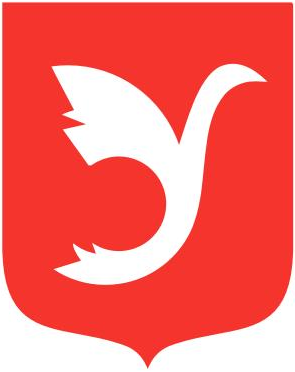 